Terms and Conditions l Facility HireThis document outlines the Terms and Conditions for facility hire at Stirling Business Centre. These Terms and Conditions must be read and understood prior to hiring and covers the hire of the Training Room, Co-Lab space (as a training space) and Meeting Rooms.Online BookingHire FeeThe hire fee is immediately payable at the time of booking and upon payment the hirer has agreed to all Terms and Conditions listed in this document.Cancellations/ReschedulesIf the hirer wishes to cancel their booking the following notice periods are required:No less than three (3) business days of the scheduled booking - 50% of the total fee will be refunded.Less than three (3) business days’ notice - no refund will be given.Cancellations	must	be	received	by	email	to admin@stirlingbusiness.asn.auRescheduling of bookings will be considered if more than seven (7) days’ notice is provided (depending on facility availability) without forfeit of hirer fee.If less than three (3) business days’ notice is received rescheduling will be considered (depending on availability) with 50% of the hire charge forfeited.Display/DecorationsNothing is to be nailed, screwed, stapled, or adhered to any wall, door or any other surface or part of the building.Training Room SetupThe training room can be conﬁgured in several ways: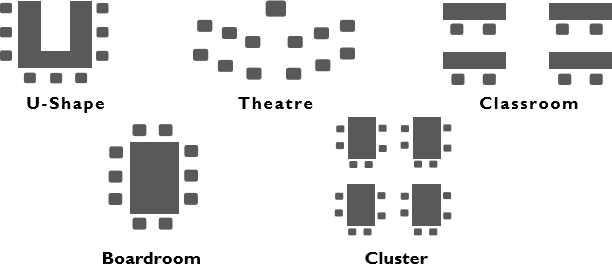 Please advise your preferred seating conﬁguration when booking.SafetyThe approved hirer is responsible for the safety of their guests at all times. In the event of an emergency, the hirer must account for all their guests.For out of hours bookings a Centre induction will be completed at the same time as security cards are collected.Cleaning and DamageThe approved hirer is ﬁnancially responsible for any damage sustained to the Centre or its equipment by the organiser’s guests, invitees or persons, whether in the hired room or any part of the Centre’s premises.Any breakages or damages will be charged at cost.A fee of $60 (incl GST) will apply if extra cleaning is required. This fee may be increased at the discretion of the Centre Manager.Theft and Loss of goodsThe Centre will not accept responsibility for damage, theft, or loss of items in the premises prior, during or after the hire. It is recommended hirers arrange their own insurance and/or security.SecurityFor out of hours bookings, security access cards must be collected during oﬃce hours one business day before hire date.Access cards must be returned to the Centre the following business day. A ﬁne of $30 per card will be incurred for cards not returned.Opening/Closing for out of hours bookingsThe hirer is responsible for disarming and arming the building upon arrival and departure. The procedure will form part of the induction.All lights, electrical equipment and air-conditioning/heating must be switched off prior to leaving the Centre.Alcohol and gamingIt is the approved hirer’s responsibility to ensure all Liquor License’s and Gaming Permits required for the sale of alcohol and/or gaming activities during the booking are obtained. Please contact the Department of Racing, Gaming & Liquor at rgl.wa.gov.au for more information.Client’s Obligations & ResponsibilitiesStirling Business Centre is a ‘Smoke Free’ environment. Smoking is strictly prohibited inside the Centre or outside the Centre within 10m of the entry/exit doors.It is understood the hirer will conduct their event in a safe and orderly manner in full compliance with Centre Management and all applicable laws, including health and safety regulations and ﬁre regulations.The hirer shall ensure that the hirer’s associates and persons attending or associated with the event:Not carry on or allow to be carried on in the function Centre any behaviour, matter or thing that is, in the opinion of the Stirling Business Centre, dangerous, noxious, offensive, illegal, immoral, noisy, or objectionable.Not, without the prior written approval of the Stirling Business Centre, bring into or remove from the Centre, anything which is by reason of its weight, vibration, use or operation or in any other way likely to cause damage to the Centre.Not bring or permit any naked ﬂame, explosive, fuel, ammunition, ﬁrearm or inﬂammable liquid acetylene gas or volatile or explosive oils, compounds, or substances to be brought into or used in the Centre without the approval of the Stirling Business Centre.Notify the Stirling Business Centre of any accident or injury occurring in connection with the event.Additional rules to mitigate the risk of COVID-19.Stirling Business Centre is operating in line with the State Government’s COVID-19 restrictions. These do change from time to time, so the hirer has a responsibility to ensure they know and understand the latest requirements and ensure their guests follow these requirements. More information is available at  Stirling Business Centre - Stirling Business AssociationFor the health and safety of tenants, visitors and staff, the following COVID-19 conditions of entry must be adhered to:All visitors must sign in via the SafeWA app or complete the manual contact register.Physical distancing and good hygiene (including use of hand sanitisers) are strongly encouraged.Capacity in the training room, co-working space and meeting rooms is based on current Government restrictions.DeclarationI have read, understood and accept the terms conditions and general information speciﬁed in this document for the use of Stirling Business Centre facility hire. Further I verify that I can accept these terms and conditions on behalf of the organisation that I represent. I will, to the best of my ability, ensure that all participants of my workshop/meeting will comply with the policies and terms and conditions of this document while using Stirling Business Centre facilities.Applicant’s Signature: Print Name:Date: